Приложение  1 Материалы  модернизации занятия, усложнение заданий для использования в начальной школеЗадание № 1Прописи с  осенне-лесной тематикой. Разминаем руку, готовим глаза к совместной работе. 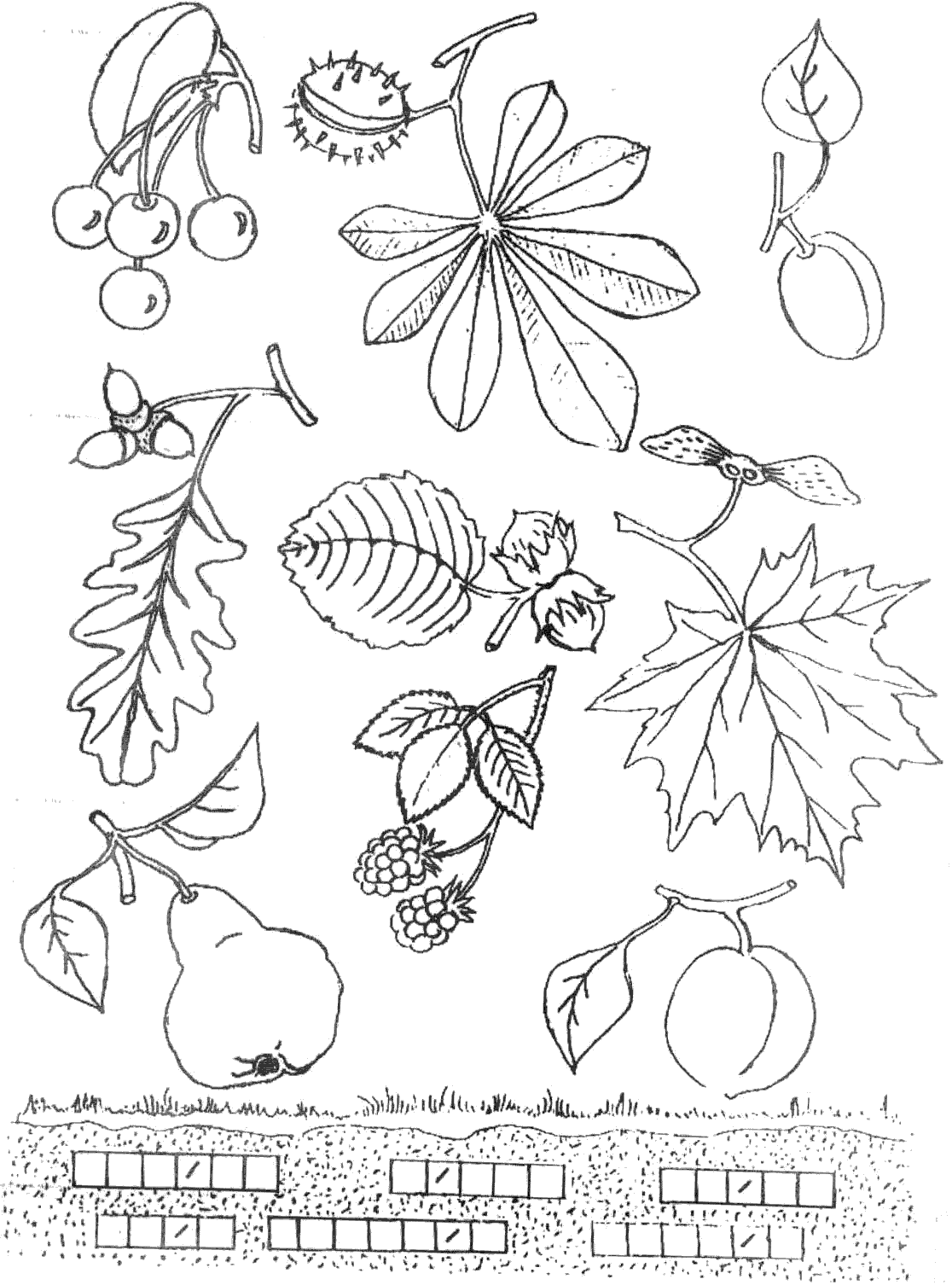 Задание № 2.Слуховой графический диктант, направленный на отработку предлогов (используем уже знакомые графические элементы). 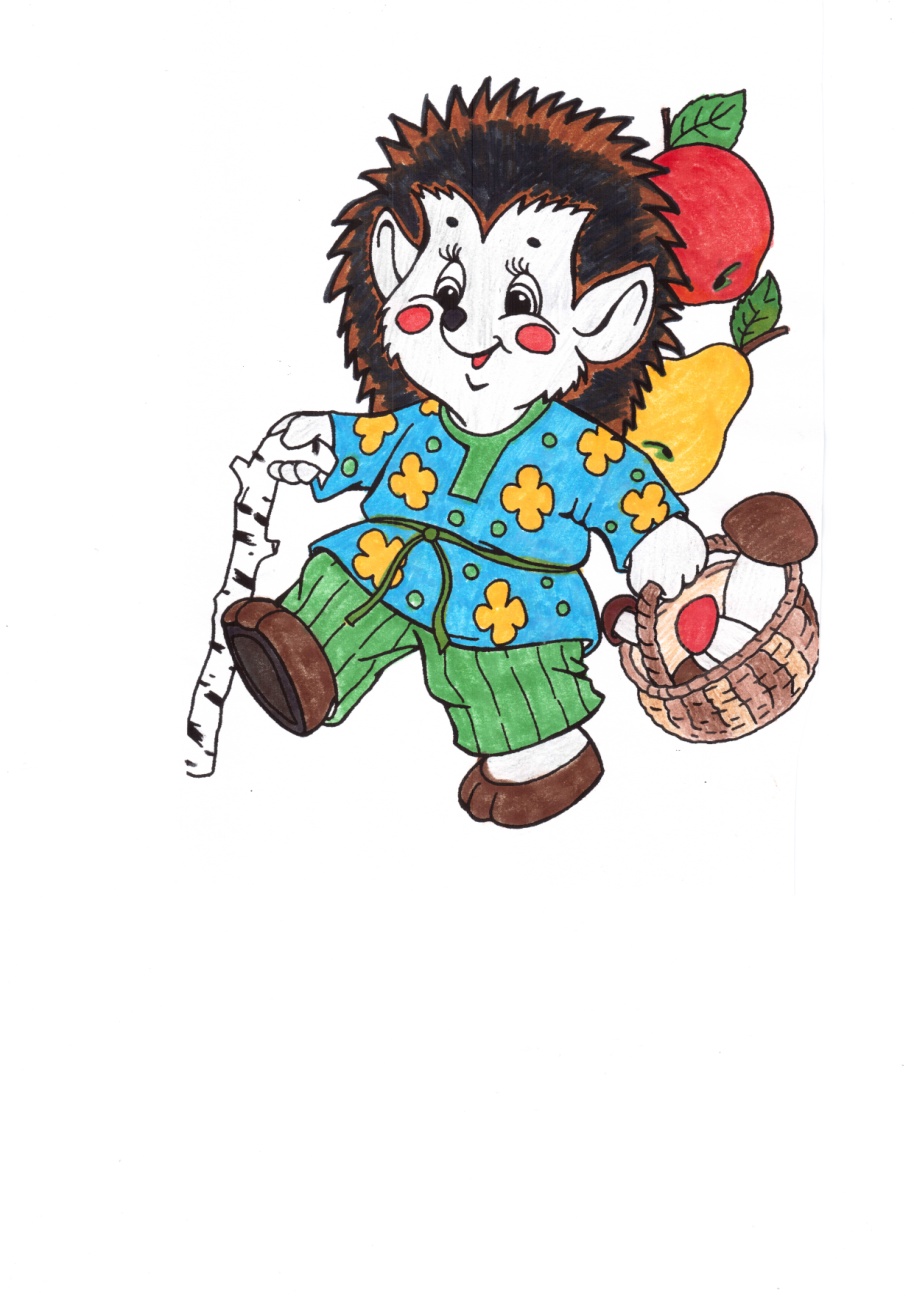 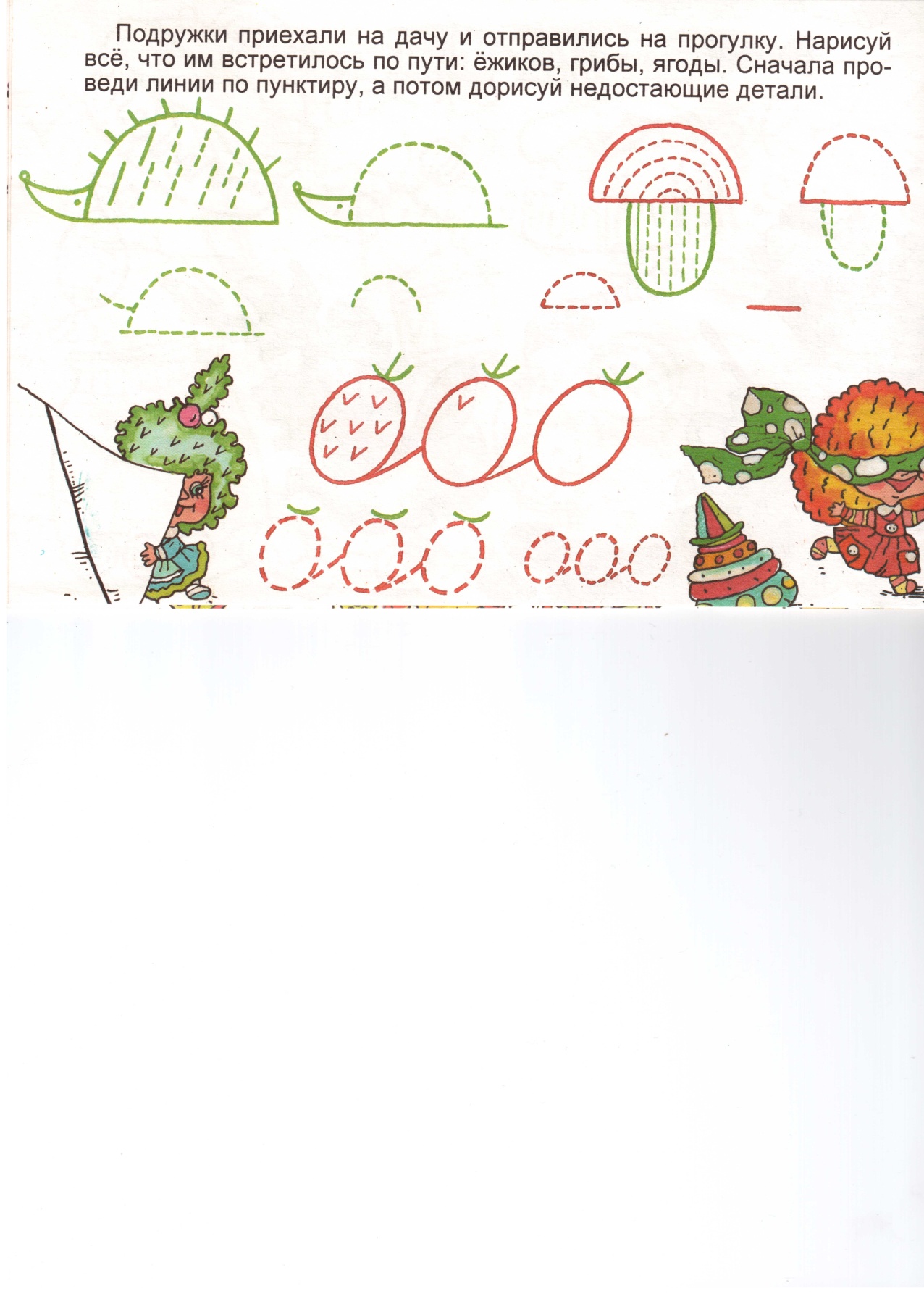 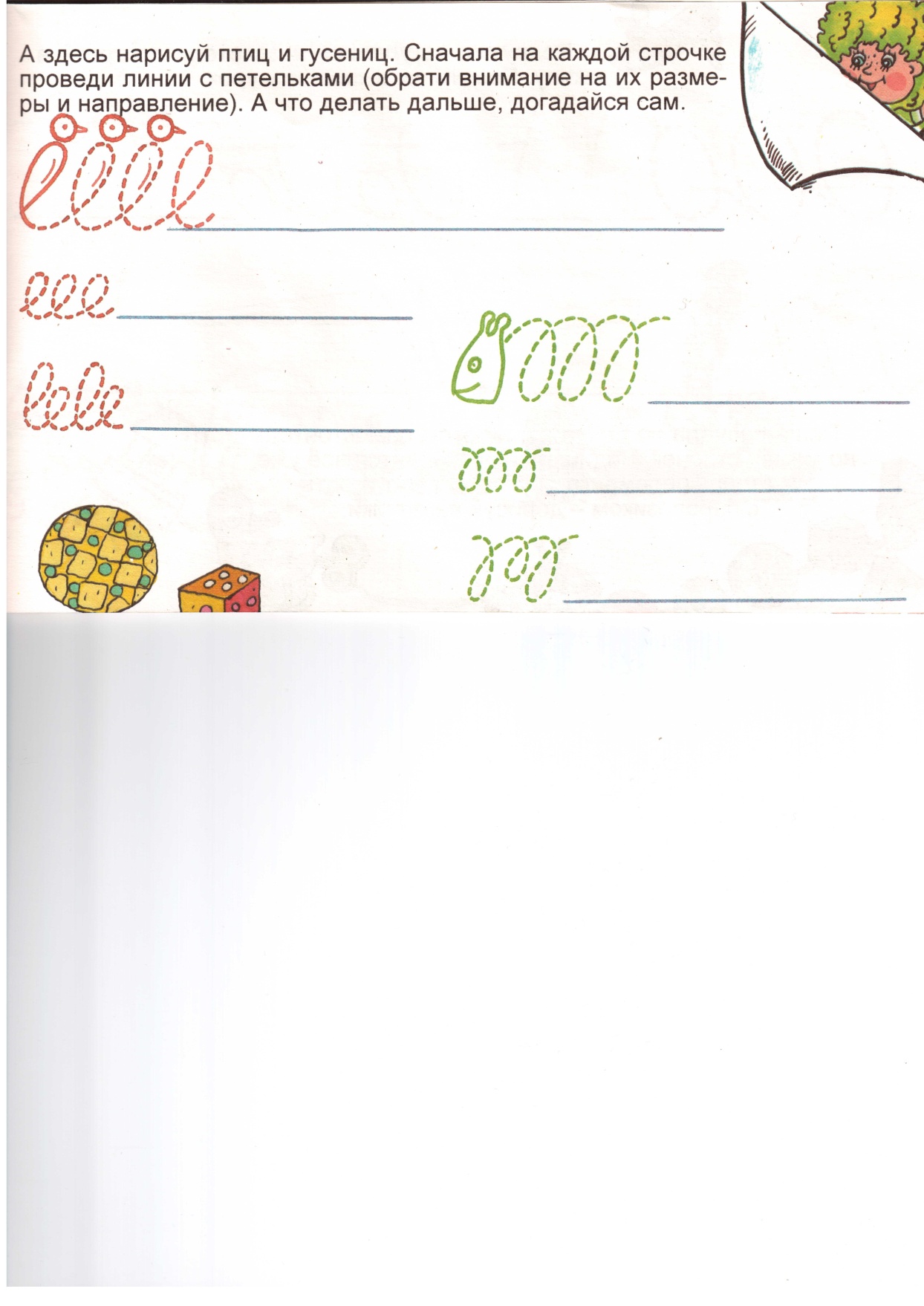 Задание № 3Работа со схемой слов: - найди схему к рисунку;- впиши печатными буквами нужное слово, ориентируясь только на ударение ;- выпиши письменными буквами полученные слова;- сделай звуко-буквенный разбор слов, раздели слова на слоги;- нарисуй или выложи схему слияний. Использование предлогов.Улитка … листом.Жук …  улиткой.Жук выползает …  улитки.Лист упал … улитку.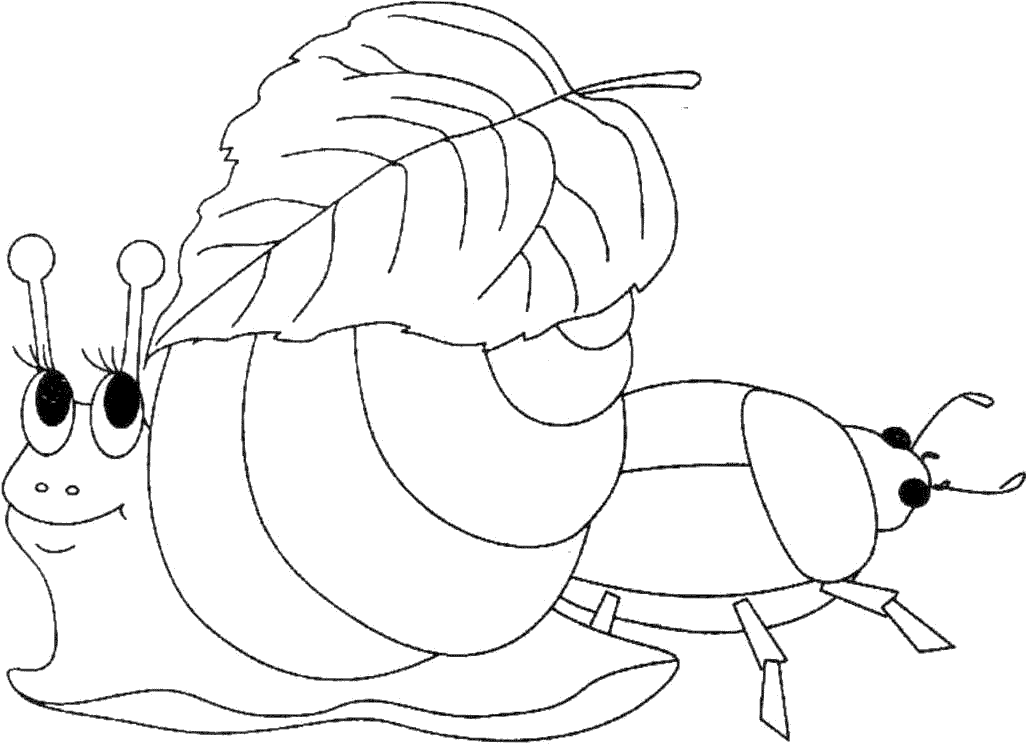 Заяц выскочил … дерева.             Стрекоза … зайцем.            Солнце вышло … тучи.Зайчата … норке.	            Солнце … небе.                  Жук спрятался … травинкой.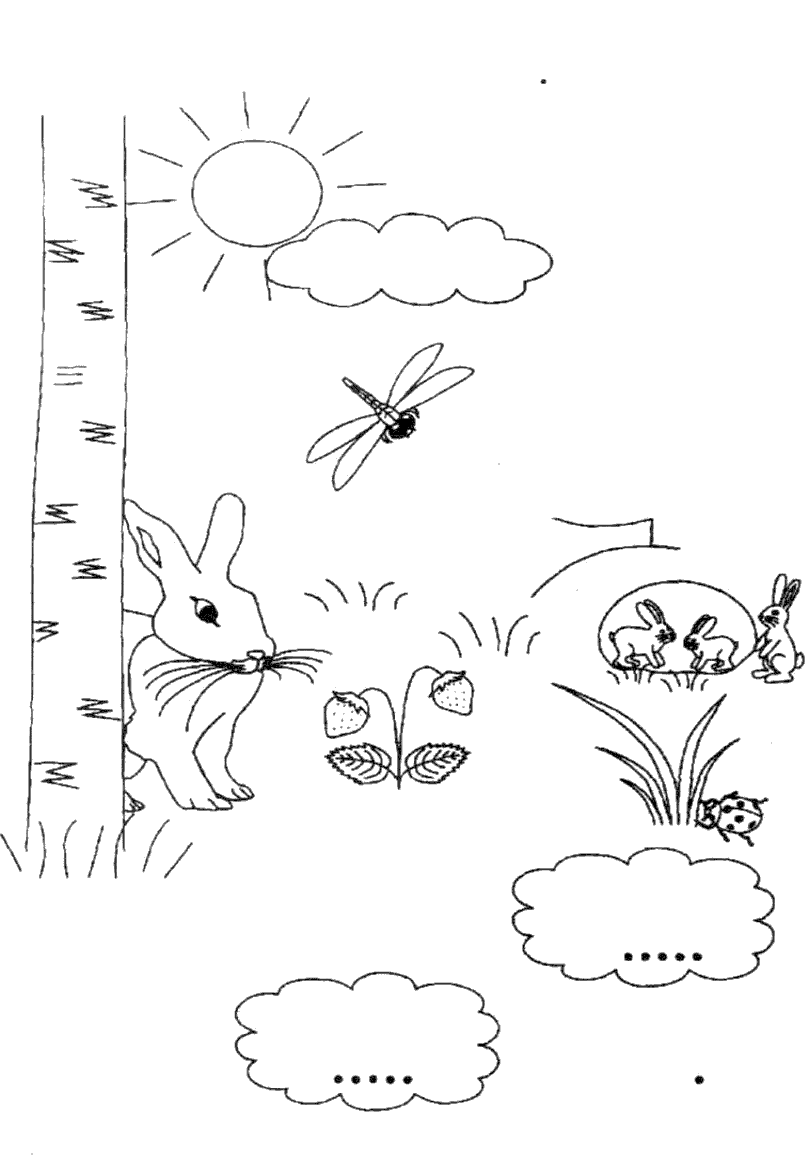 Рысь идет … ветке.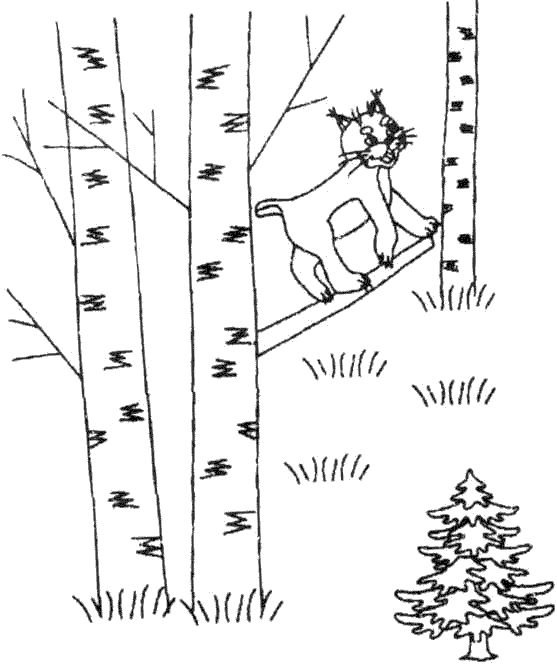 Рысь притаилась … ветке.Рысь прячется … лесу.Елка выросла … лесу.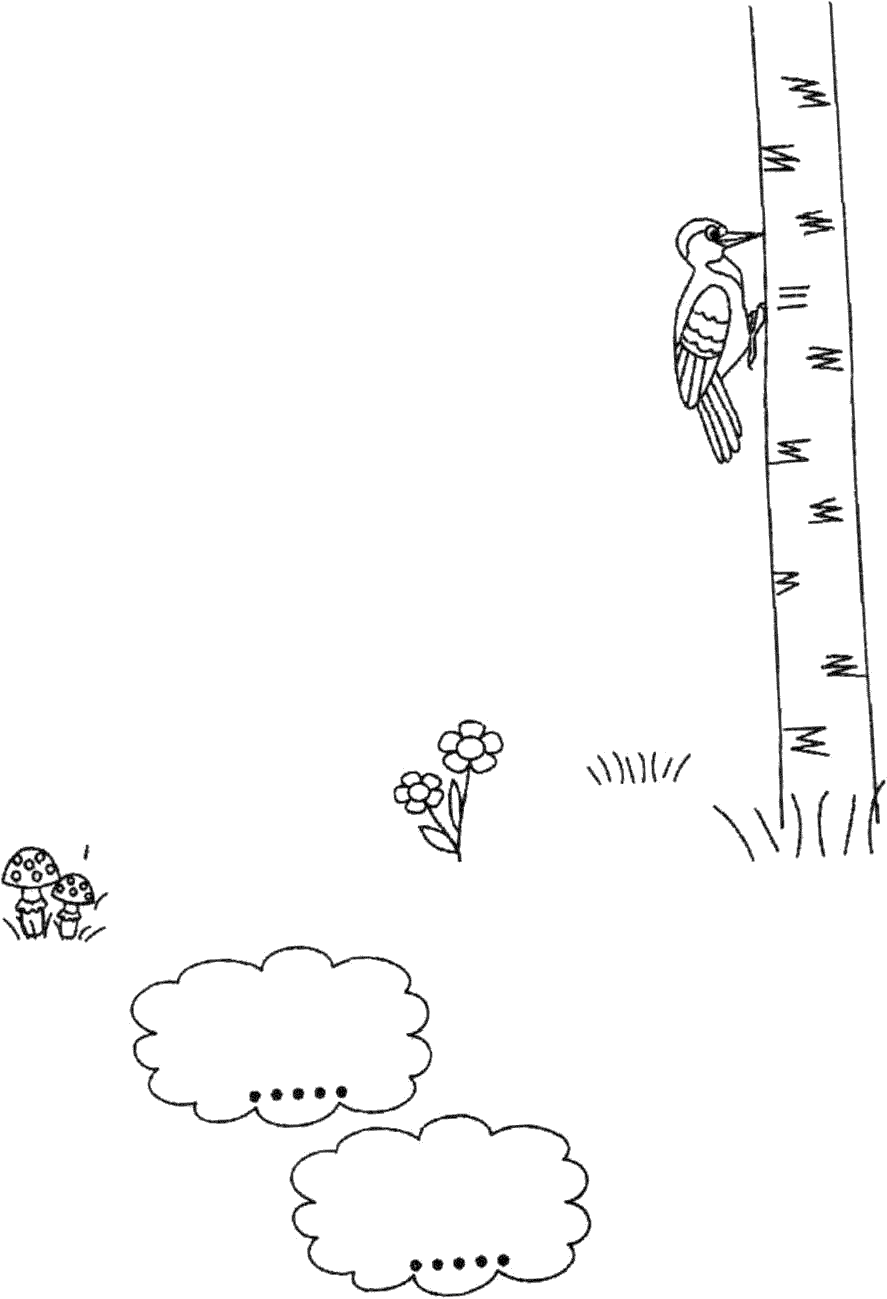 Дятел сидит … дереве.Цветок вырос … березой и грибком.Задание № 4.Запутанные слова:- напиши правильно названия месяцев года;- расставь по порядку месяцы года;- сделай схему слова; - раскрась подходящую картинку;- объясни, почему для каждого месяца выбрана именно такая картинка.Задание № 5.Кроссворды: деревья – долгожители, съедобные и ядовитые грибы, запахи и звуки леса- проведение, как итогового занятия, урока;- совместная работа учителя и группы учеников ( проектная деятельность)В проектной деятельности принимают участие все дети класса : чтение тематической литературы, подборка материалов, составление кроссворда, отгадывание и вписывание ответов в готовые работы всего класса.Создание и использование гербария в кроссвордах и викторинахЗадание № 6.Викторины, как итоговые, проверяющие знания, полученные детьми в ходе цикла занятий, уроков:- подготовленные учителем (вариант игры «Что? Где? Когда?») ;- подготовленные группами учеников (вариант игры «Вопрос – ответ»). 